NOMBRE:_______________________________ FECHA: _____/____/____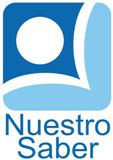 MAESTRO(A):______________________ GRADO:_____ GRUPO:________ESCUELA:____________________________________________________Mi Perro TintínA Tintín no le gusta comer la carne cruda.Es un perro pequeño y no va a crecer más.Su comida preferida son las galletas crujientes con miel, por eso se crio fuerte y robusto.Preguntas¿Cómo se llama mi perro?R:¿A mi perro le gusta comer carne cruda?R:¿De qué tamaño es mi perro?R:¿Mi perro crecerá?R:¿Cuál es su comida favorita?R:¿Cómo creció mi perro?R: